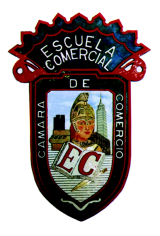 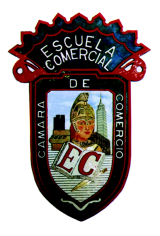 OBJECTIVO Aplicar los conocimientos adquiridos en las sesiones de clase relativos a la características, funciones y objetivos de la administración financiera.DESARROLLO Identifica los siguientes términos en los ejemplos que a continuación se presentan y prepara un reporte con las respuestas correctasPROPIEDAD ÚNICA /FUNCIONES DE LA ADMINISTRACIÓN FINANCIERA/ DECISIÓN DE FINANCIAMIENTO/ ADMINISTRACIÓN/ DECISIÓN DE INVERSIÓN/1.- Disciplina que comprende actividades de planeación, organización, ejecución, control con el fin de alcanzar objetivos previamente determinados     2.- Decisiones que sirven para determinar la cantidad de bienes o activos necesarios en una organización 3.- Decisiones que sirven para determinar la cantidad de endeudamiento o pasivos necesarios en una organización 4.- análisis de datos, determinación de la estructura de activos de la empresa y del capital 5.- una sola persona es dueña de la empresa y posee todos sus bienes Prof. Rosa Ma. López Larios